Eelnõu 21.04.2022Esitaja: vallavalitsusEttekandja: vallavanem Mikk JärvTEINE LUGEMINE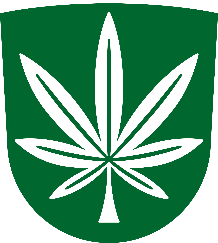 KANEPI VALLAVOLIKOGUMÄÄRUSKanepi									             21.04.2022  nr 1-2/Kanepi Vallavolikogu 20.03.2018 määruse nr 16 „Kanepi valla põhimäärus“ muutmineMäärus kehtestatakse kohaliku omavalitsuse korralduse seaduse § 22 lõike 1 punkti 9 alusel.§ 1. Kanepi Vallavolikogu 20.03.2018 määruses nr 16 „Kanepi valla põhimäärus“ tehakse järgmised muudatused:(1) paragrahv 5 lõiget 1 muudetakse ja sõnastatakse see järgmiselt:„(1) Valla sümbolid on lipp, vapp, logo, tunnuslause ja muu sümboolika.“(2) paragrahv 5 lõiget 2 muudetakse ja sõnastatakse see järgmiselt:„(2) Valla sümboli kirjelduse ja kujutise kinnitab volikogu.“(3) paragrahv 5 lõiget 10 muudetakse ja sõnastatakse see järgmiselt:„(10) Kanepi valla logo, tunnuslause ja muu sümboolika on Kanepi valla omand, mida võib kasutada Kanepi valda tutvustavatel trükistel, meenetel, üritustel, valla esitlustel, messidel, rekvisiitidel, trükistel, plakatitel, meedias ja muus valda esindavas visuaalses kommunikatsioonis. Vallavalitsus võib kehtestada logo, tunnuslause ja muu sümboolika kasutamise täpsema korra.“(4) paragrahv 8 lõiget 1 muudetakse ja sõnastatakse see järgmiselt:„(1) Volikogu esimehe valimist volikogu uue koosseisu esimesel istungil korraldab valla valimiskomisjon. Sama kehtib ka volikogu järgmistel istungitel, kui esimesel istungil ei osutunud volikogu esimees valituks. Muudel juhtudel korraldab volikogu esimehe valimist käesolevas määruses  sätestatud korras moodustatud volikogu häältelugemiskomisjon.“(5) paragrahv 9 lõiget 1 täiendatakse punktiga 21)„21) korraldab volikogu rahaliste vahendite kasutamist;“(6) paragrahv 9 lõike 1 punktid 9 ja 10 tunnistatakse kehtetuks.(7) paragrahv 10 lõiget 4 muudetakse ja sõnastatakse see järgmiselt:„(4) Komisjonide esimehed ja aseesimehed valib volikogu oma liikmete hulgast üheaegselt salajasel hääletusel. Volikogu liikmel on üks hääl. Komisjoni esimeheks saab kõige rohkem hääli kogunud kandidaat. Komisjoni aseesimeheks saab häältearvult teiseks jäänud kandidaat. Komisjoni teised liikmed,  välja arvatud revisjonikomisjoni liikmed, kinnitatakse volikogu häälteenamusega komisjoni esimehe esildusel. Igal volikogu liikmel on õigus kuuluda vähemalt ühte komisjoni.“(8) paragrahv 11 lõiget 3 muudetakse ja sõnastatakse see järgmiselt:„(3) Volikogu komisjonid annavad volikogule jooksvalt ülevaate tehtud tööst.“(9) paragrahvi 12 täiendatakse lõikega 21 järgmises sõnastuses:„(21)Vajaduse korral võib komisjoni koosolek toimuda või komisjoni koosolekul osaleda kaugosalusel (infotehnoloogiliste vahendite abil). Kaugosalusega koosoleku läbiviimise või koosolekul kaugosaliselt osalemise otsustab komisjoni kokkukutsuja.“(10) paragrahvi 12 lõige 7 kolmandat lauset muudetakse ja sõnastatakse see järgmiselt:„Protokollile kirjutab alla koosoleku juhataja.“(11) paragrahv 15 lõige kaks esimest lauset muudetakse, asendades sõna „teisipäev“ sõnaga „neljapäev“(12) määrust täiendatakse paragrahviga 161 järgmises sõnastuses:„ § 161 Kaugosalusega istung(1) Kaalukate põhjuste olemasolul võib volikogu esimees või aseesimees otsustada volikogu istungi läbiviimise kaugosalusega. Kaugosalusega istung on vallavolikogu istung, millel saab osaleda infotehnoloogiliste vahendite abil istungil füüsiliselt kohal olemata.(2) Kaugosalusega istungil kohaldab istungi juhataja määruses istungi läbiviimist puudutavaid sätteid erisustega, mis on vajalikud kaugosalusega istungi läbiviimiseks ega takista volikogu istungil osalejal tema õiguste teostamist.“(13) määrust täiendatakse paragrahviga 162 järgmises sõnastuses:„ §162 Istungite salvestamine(1) Volikogu istungist tehakse videoülekanne, mida saab jälgida otseülekandena ning salvestusena valla veebilehe viidatud kanali kaudu. Istungi ülekanne säilitatakse valla veebilehel vähemalt 1 aasta. Volikogu istungite videosalvestuse eesmärgiks on:1) anda vallaelanikele ja avalikkusele võimalus jälgida volikogu istungeid otseülekandena ja hiljem salvestusena;2) hilisemate vaidluste korral toimunud istungi ülevaatamine;3) toetab volikogu istungite protokollimist.(2) Tehnilise rikke korral asendab videosalvestust helisalvestus.(3) Volikogu istungite videosalvestuste tegemist korraldab vallavalitsus. Teistel isikutel on õigus volikogu istungeid salvestada volikogu esimehe loal. (4) Kinnisel volikogu istungil on salvestamine lubatud ainult protokolli koostajal.“(14) paragrahvi 17 lõiget 3 muudetakse ja jäetakse ära sõnastus „ja protokollija“(15) paragrahvi 17 lõige 5 tunnistatakse kehtetuks(16) paragrahvi 19 lõiget 1 muudetakse ja sõnastatakse see järgmiselt:„(1) Salajase hääletamise korraldamiseks moodustab volikogu poolthäälte enamusega volikogu liikmetest koosneva kolmeliikmelise häältelugemiskomisjoni, kes nimetab endi hulgast komisjoni esimehe. Komisjoni koosseisu ei või kuuluda isikuvalimistel kandidaadiks üles seatud volikogu liige.“(17) paragrahvi 19 lõiget 2 muudetakse ja sõnastatakse see järgmiselt:„(2) Enne valla pitsatiga varustatud hääletussedelite väljajagamist kontrollib komisjon hääletuskasti, kinnitab, et hääletuskast oli enne hääletussedelite kasti laskmist tühi, ja pitseerib hääletuskasti.“(18) paragrahvi 19 täiendatakse lõigetega 21-24 järgmises sõnastuses:„(21)Komisjon väljastab hääletussedelid volikogu liikmetele hääletajate nimekirja alusel. Hääletussedeli saamise kohta annab volikogu liige hääletajate nimekirja allkirja.(22) Volikogu liige märgib sedelil lahtrisse risti selle kandidaadi nime juures, kelle poolt ta hääletab. Kui hääletamissedelile on kantud ainult ühe kandidaadi nimi, märgib volikogu liige sedelil lahtrisse risti sel juhul, kui ta hääletab kandidaadi poolt.(23) Pärast hääletussedeli täitmist laseb volikogu liige isiklikult hääletussedeli hääletuskasti. Enne hääletussedeli hääletuskasti laskmist paneb komisjoni liige hääletussedeli tühjale küljele pitsati jäljendi.(24) Hääled loetakse avalikult kohe pärast hääletamise lõppemist. Hääletussedel, millel on märgistatud rohkem kui ühe kandidaadi nimi või millel ei ole märgistatud ühegi kandidaadi nime või millel ei ole üheselt arusaadavalt märgitud, kas hääletaja on kandidaadi poolt või vastu või kelle poolt ta hääletas, loetakse kehtetuks.“(19) paragrahv 19 lõiget 3 muudetakse ja sõnastatakse see järgmiselt:„(3) Hääletustulemused teeb teatavaks komisjoni esimees. Hääletustulemused fikseerib komisjon hääletustulemuste protokollis, millele kirjutavad alla kõik komisjoni liikmed. Hääletustulemuste protokoll koos hääletajate nimekirjaga säilitatakse volikogu istungi protokolli juures. Kasutatud hääletussedeleid säilitatakse 30 päeva pärast hääletust ja siis hävitatakse.“(20) paragrahv 19 lõiget 5 muudetakse ja sõnastatakse see järgmiselt:„(5) Kui ükski kandidaatidest ei saavuta esimeses hääletusvoorus nõutavat häälteenamust, viiakse läbi kordushääletamine. Kordushääletamisel jäävad kandideerima kaks esimeses voorus enim hääli saanud kandidaati. Kui esimeses hääletusvoorus on saanud võrdselt hääli rohkem kui kaks kandidaati, siis jäävad nad kõik kandideerima teises voorus.“(21) paragrahvi 19 täiendatakse lõikega 6 järgmises sõnastuses:„(6) Kui ka kordushääletamisel ei saa ükski kandidaat volikogu koosseisu häälteenamust, lõpetatakse vastava päevakorrapunkti arutamine ja viiakse läbi uued valimised järgmisel istungil, kus võivad kandideerida ka valituks mitteosutunud isikud.“(22) paragrahvi 21 lõiget 2 muudetakse ja sõnastatakse see järgmiselt:„(2) Vallavalitsuse moodustamiseks kinnitab volikogu vallavanema ettepanekul vallavalitsuse liikmete arvu ja struktuuri.“(23) paragrahv 28 lõike 1 punktis 3 asendatakse sõna „farktsioonil“ sõnaga „fraktsioonil“(24) paragrahvi 30 lõiget 2 teist lauset muudetakse ja sõnastatakse see järgmiselt:„(2) Volikogu õigusaktid avalikustatakse lisaks valla kodulehel.“(25) paragrahv 31 lõiget 8 muudetakse ja jäetakse teisest lausest välja sõnad „maakonnalehes ja“(26) paragrahv 31 lõiget 8 muudetakse ja jäetakse neljandast lausest välja sõna „raamatukogudes“ ja sõna „vallakantseleis“ asendatakse sõnaga „vallavalitsuses“;(27) paragrahv 31 lõige 10 tunnistatakse kehtetuks(28) paragrahv 34 lõiget 7 muudetakse ja sõnastatakse see järgmiselt:„(7) Eelarve eelnõu muutmiseks on kahe lugemise vahel volikogu liikmetel õigus esitada muudatusettepanekuid. Ettepanekud eelarve muudatusteks esitatakse vallavalitsusele volikogu poolt määratud tähtajaks. Vallavalitsusel on õigus kahe lugemise vahel Eesti Vabariigi seaduste või nende alusel antud õigus- ja haldusaktidest tulenevad muudatused eelarve eelnõusse sisse viia.“(29) paragrahv 34 lõige 14 tunnistatakse kehtetuksPiret Rammulvolikogu esimees